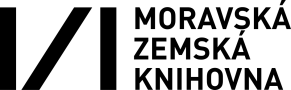 TISKOVÁ ZPRÁVATýden vědy a techniky 2018 v Moravské zemské knihovněV termínu od 5. do 11. listopadu 2018 proběhne v ČR jako každoročně projekt Týden vědy a techniky, který organizuje Akademie věd ČR. Moravská zemská knihovna v Brně rovněž nabídne několik přednášek, workshopů a výstav.S první přednáškou vystoupí v pondělí 5. 11. v 17 hod. doc. PhDr. Jaromír Kubíček, CSc., který přiblíží vývoj Lidových novin po vzniku ČSR.  Tento fenomenální brněnský deník byl v r.  1918 nejrozšířenějším listem na Moravě, vyznačoval se seriózním zpravodajstvím a postupně se rozšířil do celé republiky. Zájemci o kosmonautiku si jistě nenechají ujít 6. 11. v 19 hod. přednášku známého publicisty Tomáše Přibyla o problémových vesmírných letech s názvem Když se rutina změní v drama. 7. 11. v 17 hod. připomene Josef Mikulášek život a dílo kardinála Josefa Berana. Pozoruhodnou aktivitou je sympozium (7. 11., 10 hod.) a následný workshop (8. 11., 15–19  hod.) k problematice přípravě barev, pigmentů a zlacení. Na konferenci 7. 11. bude veřejnosti představen malířský receptář z konce 15. století. Jedná se o unikátní rukopis, jejž se podařilo zakoupit do historického fondu MZK. Na workshopu 8. 11. budou účastníci seznámeni se způsoby výroby barev. Inovátory, zlepšovatele, vynálezce a podnikatele zveme 8. 11. v 10 hod. na školení z oblasti ochrany průmyslového vlastnictví, které vede PhDr. Hana Churáčková, Ph.D., z Úřadu průmyslového vlastnictví. Dozvědí se zde, jak lze chránit průmyslové vlastnictví v ČR, jaký je rozdíl mez patentem, užitným a průmyslovým vzorem a ochrannou známkou a vyzkouší si nové vyhledávací možnosti v databázích na webu ÚPV.V rámci TVT mají návštěvníci knihovny možnost podívat se na pracoviště, která nejsou běžně přístupná čtenářům.  5. 11. lze při exkurzi do restaurátorské dílny např. vidět, jak se šije
a vsazuje knižní blok. 6. 11. či 8. 11. mohou zájemci přijít na digitalizační pracoviště, aby získali představu o tom, jak probíhá skenování dokumentů a kolik další práce je třeba vykonat před zpřístupněním zdigitalizovaných dokumentů. Příznivci literárních a jiných projektů MZK jistě ocení exkurzi 5. 11. v 17 hod.Návštěvníci MZK si mohou prohlédnout několik výstavních expozic. Hned při vstupu do budovy je pro ně v Galerii MZK připravena výstava Knihovna Lidových novin. Tato edice přinášela formou sešitů vydávaných na pokračování původní českou prózu. Ve studovně v 7. patře si mohou zájemci prolistovat československé patentové spisy Ericha Roučky, moravského průmyslníka a plodného vynálezce, zakladatele firmy Metra Blansko a závodu na výrobu parních kotlů se slévárnou v brněnské Slatině.Všechny uvedené akce jsou přístupné zdarma.Další informace jsou k dispozici na webu MZK: https://www.mzk.cz/tvtKontaktní osoba: Martina Machátová, Martina.Machatova@mzk.cz, 541 646 170